Zadavatel:		Základní škola, Uherský Brod, Mariánské nám. 41, okres Uherské Hradiště			Mariánské nám. 41, 688 01 Uherský Brod			IČ: 70932336				Zastoupeno: Bohuslav Jandásek, ředitelnákup plynových sporákůTyp veřejné zakázky:	veřejná zakázka malého rozsahu, JOSEPHINA elektronické podání nabídekIng. Jan HrdýBohuslav JandásekBc. Věra ŠmídováVšichni přítomní členové komise stvrzují svým podpisem prohlášení o střetu zájmů – viz Čestné prohlášení.Lhůta pro podání nabídek byla do: 			23.06.2021 v 09:00 hodin následně byly nabídky elektronicky zpřístupněny – otevřeny administrátorkou veřejných zakázek. Všechny nabídky byly podány v elektronické podobě.Zadavatel do konce lhůty pro podání nabídek přijal: 	4 nabídkyPředpokládaná hodnota:				304.000 Kč s DPHI. Nabídky doručené/stažené ve lhůtě pro podání nabídekID Stav Čas podání/stažení Název účastníka IČO Autenticita Seriové číslo Vydavatel Manipulace36043 podaná 16.06.2021 13:00:25 AGR GASTRO, s.r.o. 26927012 - - - Nebyla36304 podaná 22.06.2021 17:03:45 Zich a spol., s .r.o. 25267027 - - - Nebyla36308 podaná 22.06.2021 20:17:48 MEGASTRO CZ,s.r.o. 26259630 - - - Nebyla36320 podaná 23.06.2021 08:18:20 SEVEZA spol s .r.o. 16361539 - - - NebylaCelkový počet nabídek podaných ve lhůtě pro podání nabídek: 4Dle zákona č. 134/2016 Sb., o zadávání veřejných zakázek je možné otočit proces posouzení a hodnocení nabídek. Zadavatel má možnost nejdříve hodnotit nabídky a až poté přistoupit k posouzení nabídek Zadavatel tento postup analogicky použije u posouzení a hodnocení této veřejné zakázky malého rozsahu, tzn. po hodnocení nabídek bude posuzovat pouze nabídku prvního účastníka s nejlepším hodnocením ekonomické výhodnosti.Popis hodnocení údajů z nabídek:Základním kritériem pro zadání veřejné zakázky malého rozsahu je ekonomická výhodnost, konkrétně nejnižší nabídková cena. Aspekty odpovědného zadávání nejsou předmětem hodnocení.Popis srovnání hodnot získaných při hodnocení:Číselně vyjádřitelné hodnoty ve formě nabídkové ceny byly srovnávány od nejnižší nabídkové ceny až po nejvyšší nabídkovou cenu v částce s DPH.  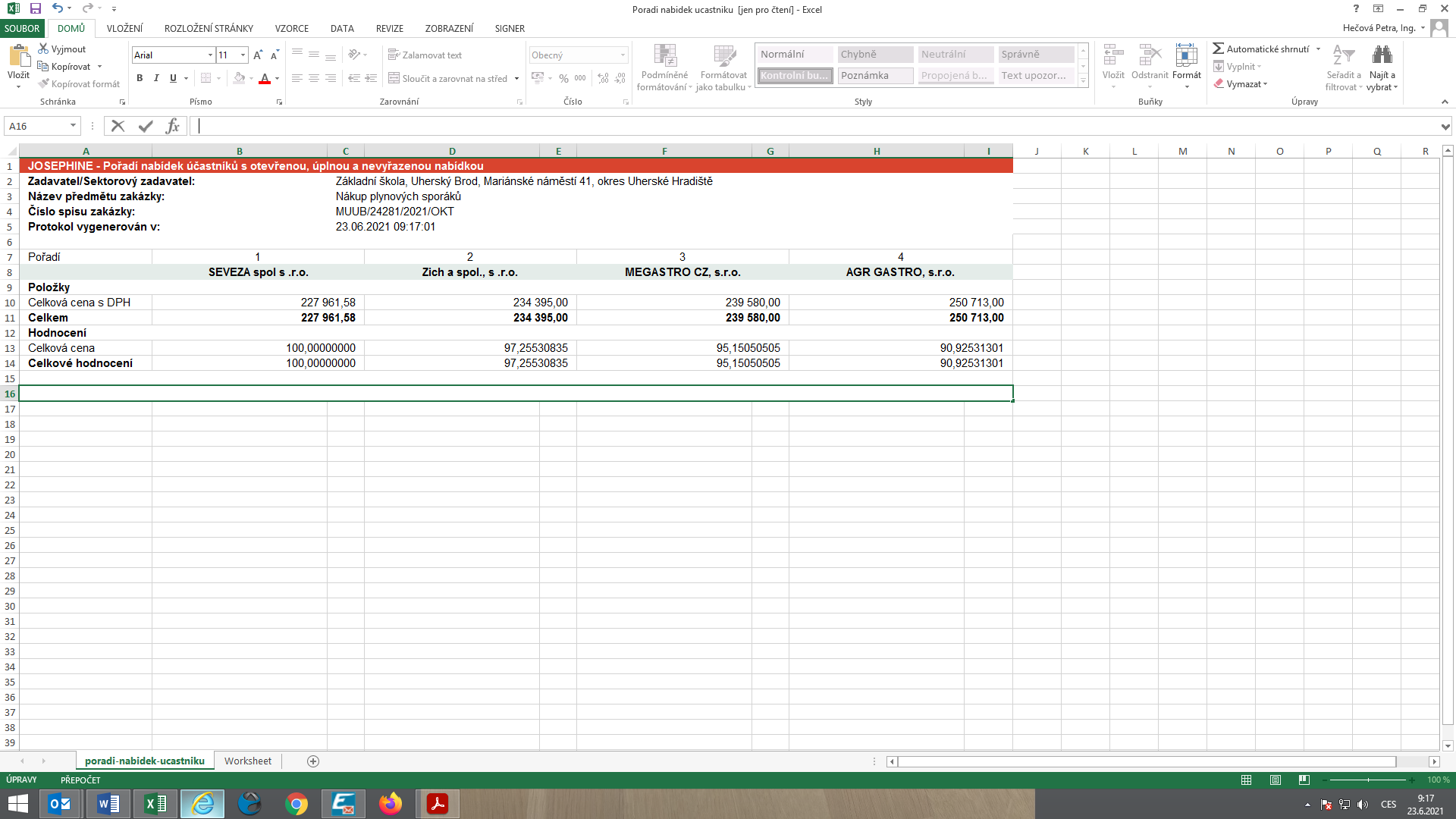 Na základě výše uvedeného bude komise pro posouzení a hodnocení nabídek posuzovat pouze nabídku dodavatele SEVEZA spol. s r.o.Seznam dokladů, které zadavatel požadoval prokázat:Profesní způsobilost,Technická kvalifikace Ostatní požadavky:Krycí list, Kupní smlouva, Čestné prohlášení,Vítězným dodavatelem byl komisí pro posouzení a hodnocení nabídek ustanoven dodavatel:V Uherském Brodě dne 23.06.2021Arial, 8Nabídka č. 1Obchodní jméno:AGR GASTRO, s.r.o.Sídlo:Novoměstská 2241/15, 591 01 Žďár nad SázavouIČ:26927012Údaje týkající se číselně vyjádřitelným kritériím hodnocení:250.713 Kč s DPHNabídka č. 2Obchodní jméno:Zich a spol., s.r.o.Sídlo:Na Štěpníku 32, 503 04  ČernožiceIČ:25267027Údaje týkající se číselně vyjádřitelným kritériím hodnocení:234.395 Kč s DPHNabídka č. 3Obchodní jméno:MEGASTRO CZ, s.r.o.Sídlo:Huštěnovská 2008, 686 03  Staré MěstoIČ:26259630Údaje týkající se číselně vyjádřitelným kritériím hodnocení:239.580 Kč s DPHNabídka č. 4Obchodní jméno:SEVEZA spol. s r.o.Sídlo:Huštěnovice 365, 687 03  BabiceIČ:16361539Údaje týkající se číselně vyjádřitelným kritériím hodnocení:227.961,58 Kč s DPHNabídka č. 1AGR GASTRO, s.r.o.Nabídka č. 2Zich a spol., s.r.o.Nabídka č. 3MEGASTRO CZ, s.r.o.Nabídka č. 4SEVEZA spol. s r.o.Nabídka č. 1Obchodní jméno:AGR GASTRO, s.r.o.Sídlo:Novoměstská 2241/15, 591 01 Žďár nad SázavouIČ:26927012Profesní způsobilost:neposuzovánoTechnická kvalifikace:neposuzovánoOstatní požadavky zadavatele:neposuzovánoKomise nabídku vyřadila:NEDůvod vyřazení nabídky:-Nabídka č. 2Obchodní jméno:Zich a spol., s.r.o.Sídlo:Na Štěpníku 32, 503 04  ČernožiceIČ:25267027Profesní způsobilost:neposuzovánoTechnická kvalifikace:neposuzovánoOstatní požadavky zadavatele:neposuzovánoKomise nabídku vyřadila:NEDůvod vyřazení nabídky:-Nabídka č. 3Obchodní jméno:MEGASTRO CZ, s.r.o.Sídlo:Huštěnovská 2008, 686 03  Staré MěstoIČ:26259630Profesní způsobilost:neposuzovánoTechnická kvalifikace:neposuzovánoOstatní požadavky zadavatele:neposuzovánoKomise nabídku vyřadila:NEDůvod vyřazení nabídky:-Nabídka č. 4Obchodní jméno:SEVEZA spol. s r.o.Sídlo:Huštěnovice 365, 687 03  BabiceIČ:16361539Profesní způsobilost:ANOTechnická kvalifikace:ANOOstatní požadavky zadavatele:ANOKomise nabídku vyřadila:NEDůvod vyřazení nabídky:-Podaná nabídka č.:4.Obchodní jméno:SEVEZA spol. s r.o.Hodnocené údaje:227.961,58 Kč s DPHČlenové komise:Členové komise:Podpisy:1.Ing. Jan Hrdý2.Bohuslav Jandásek3.Bc. Věra Šmídová